Noms, Prénoms : …………………………………………………………………			Date : …………………                        …………………………………………………………………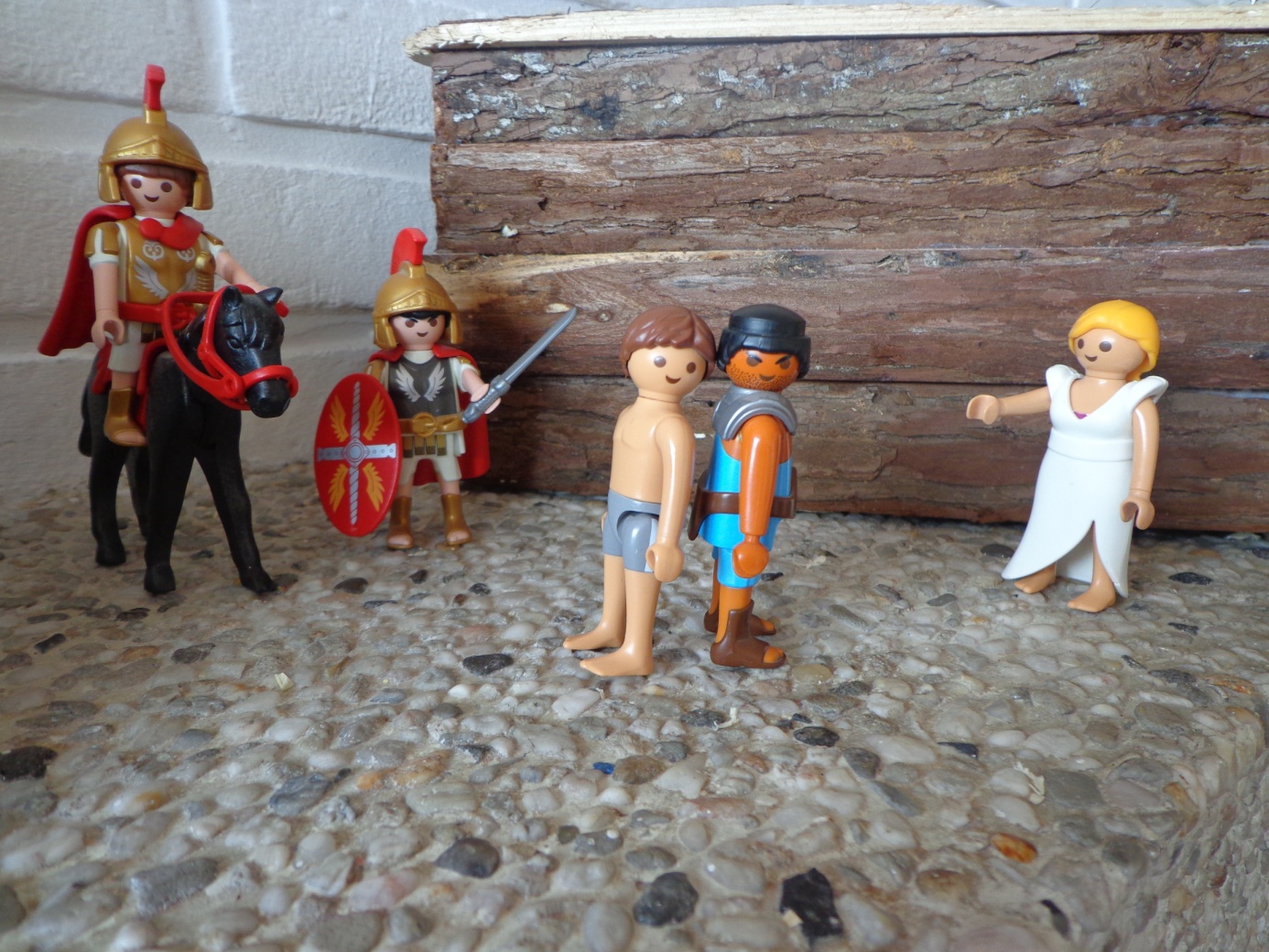 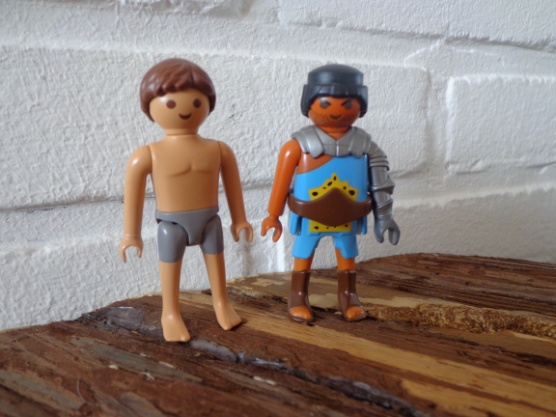 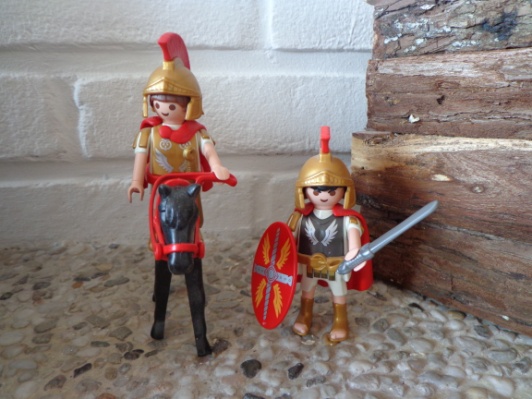 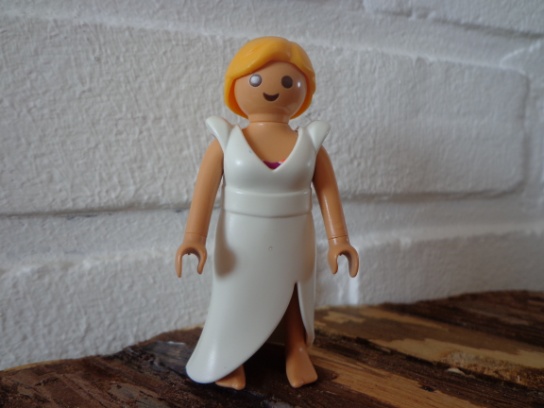 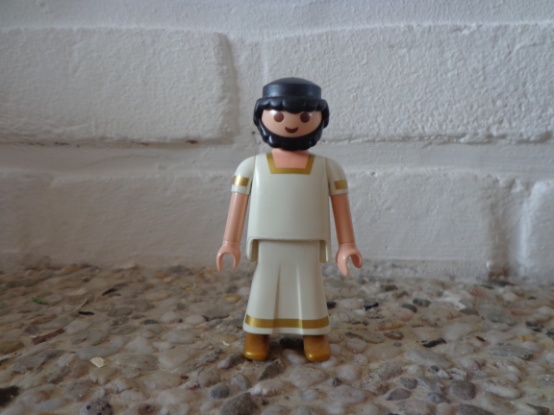 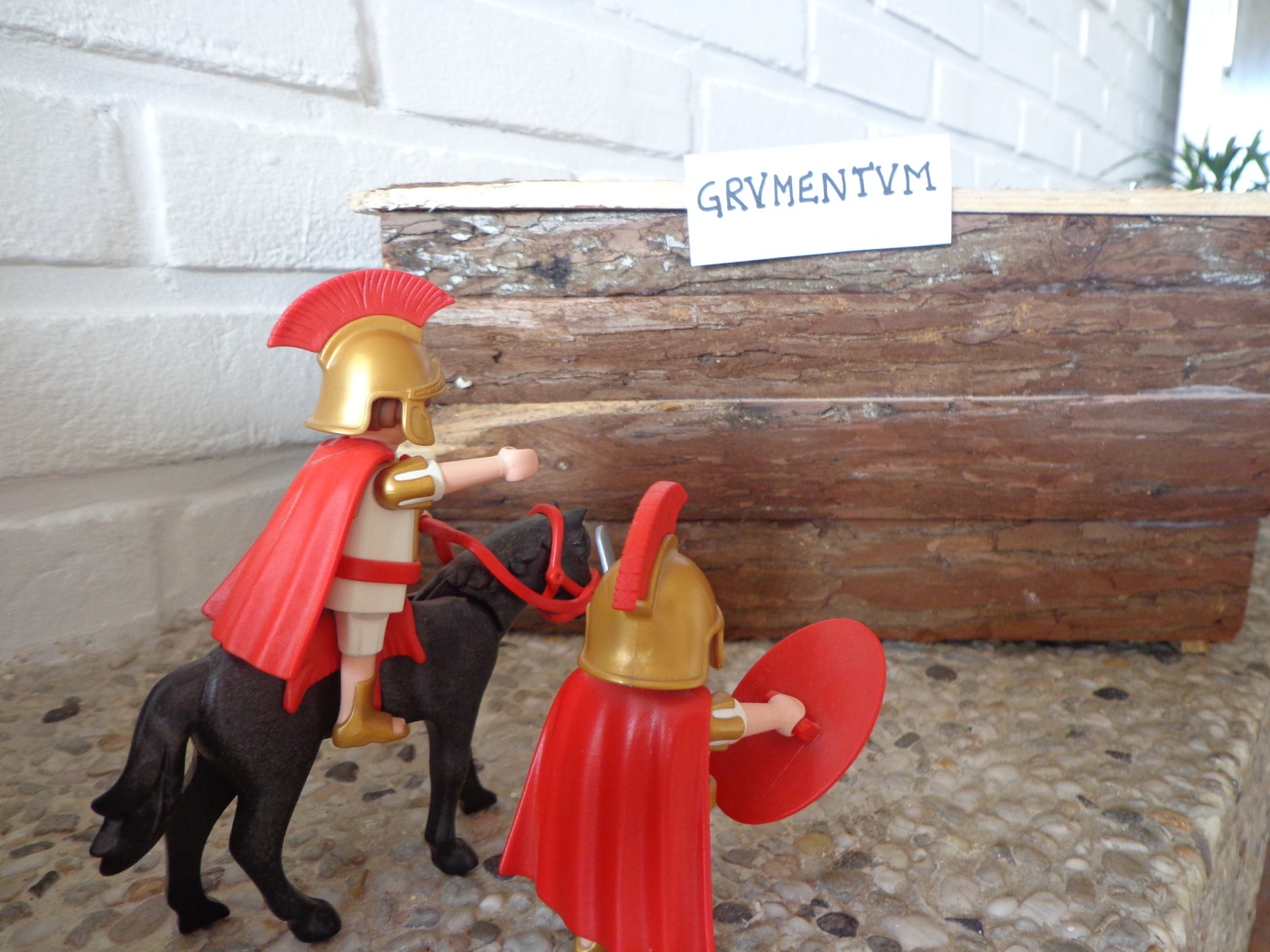 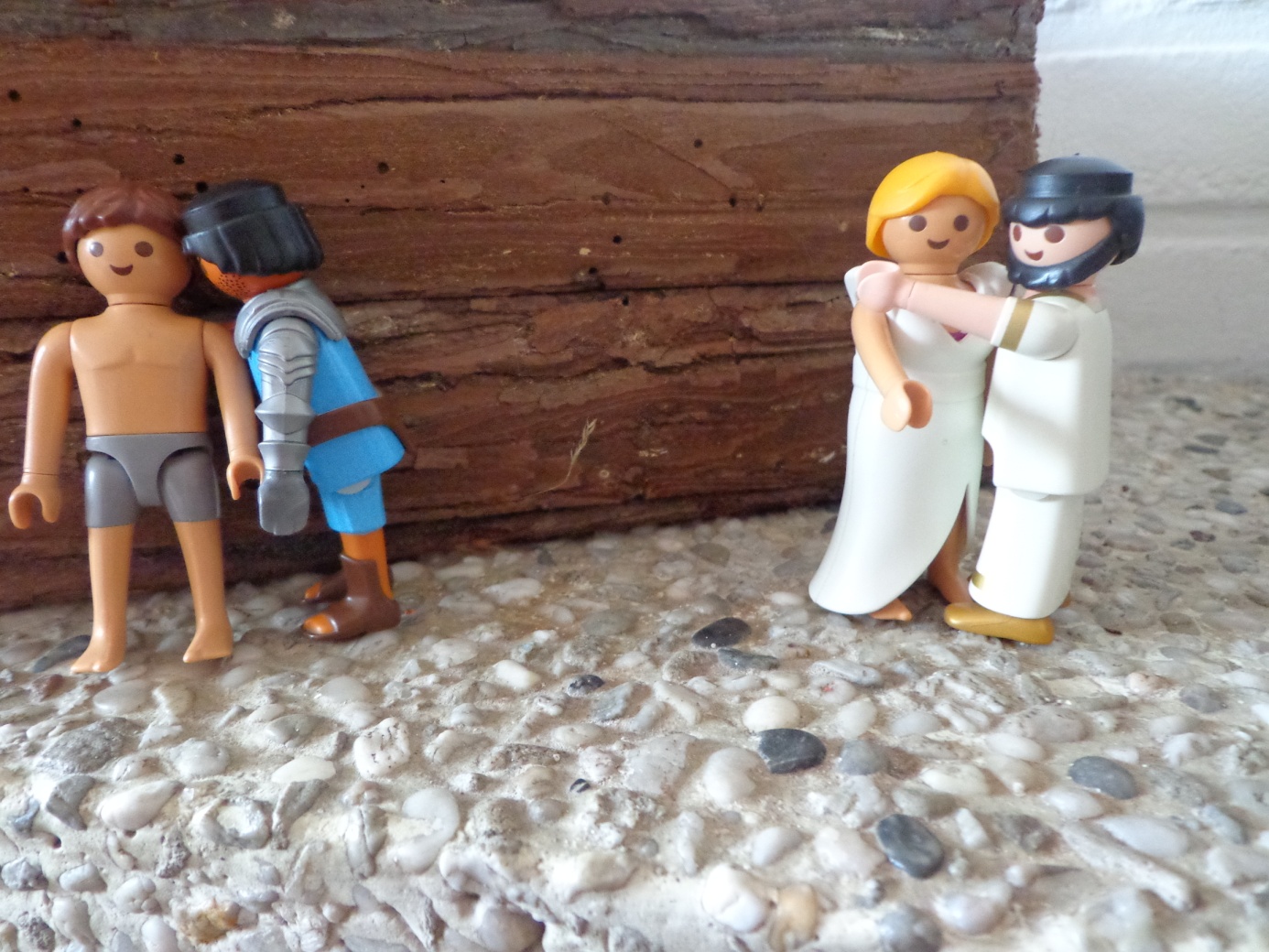 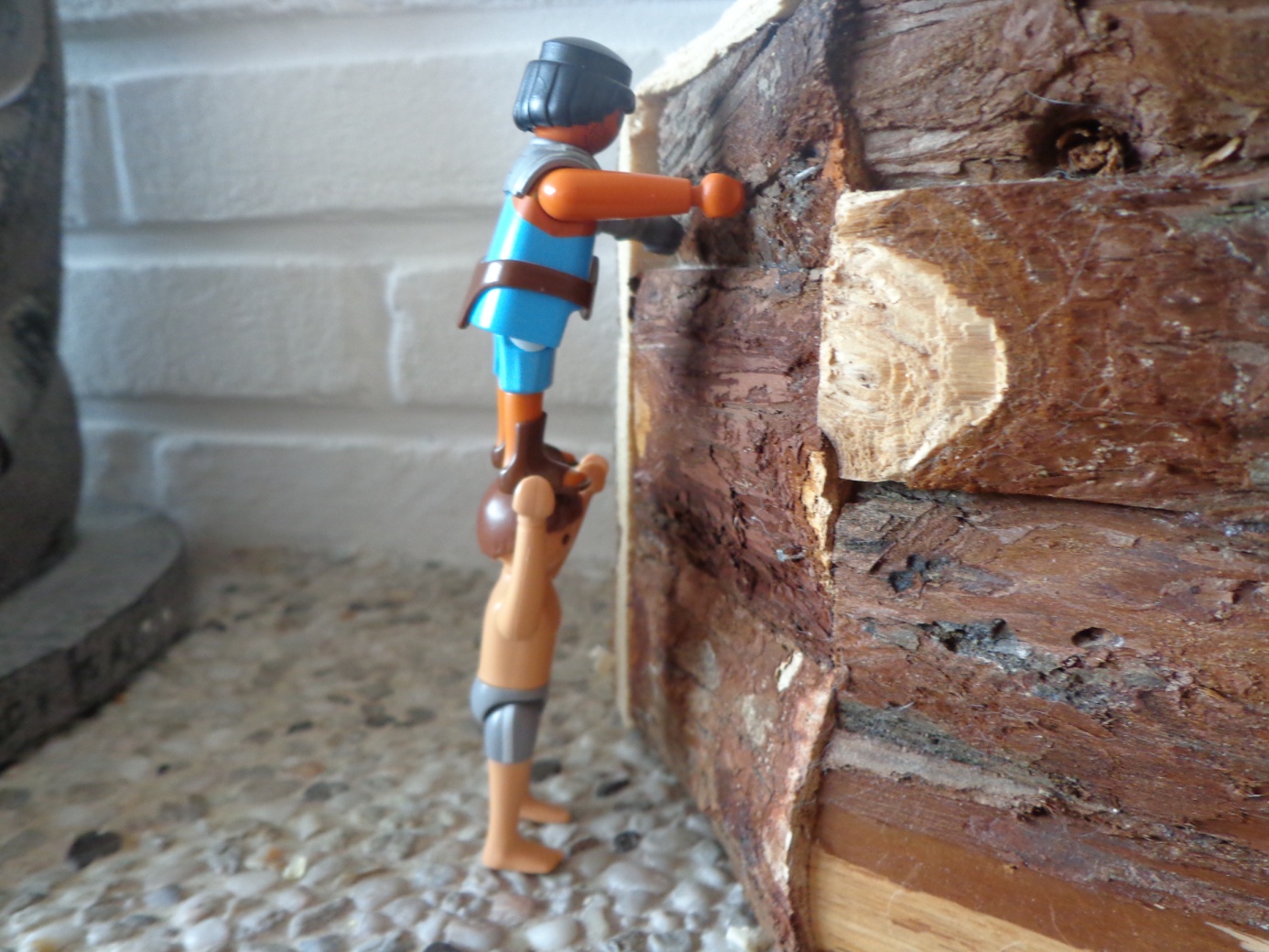 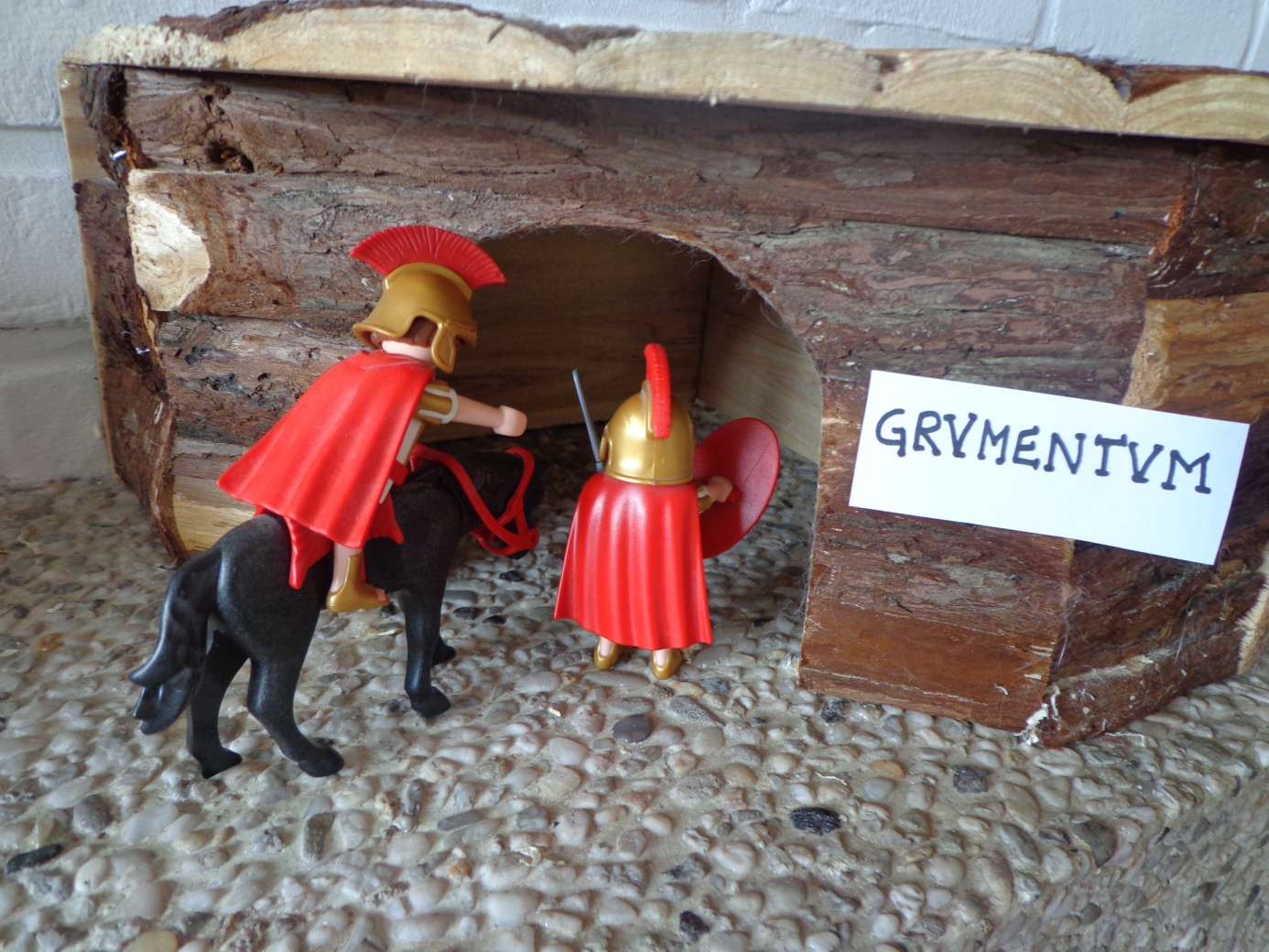 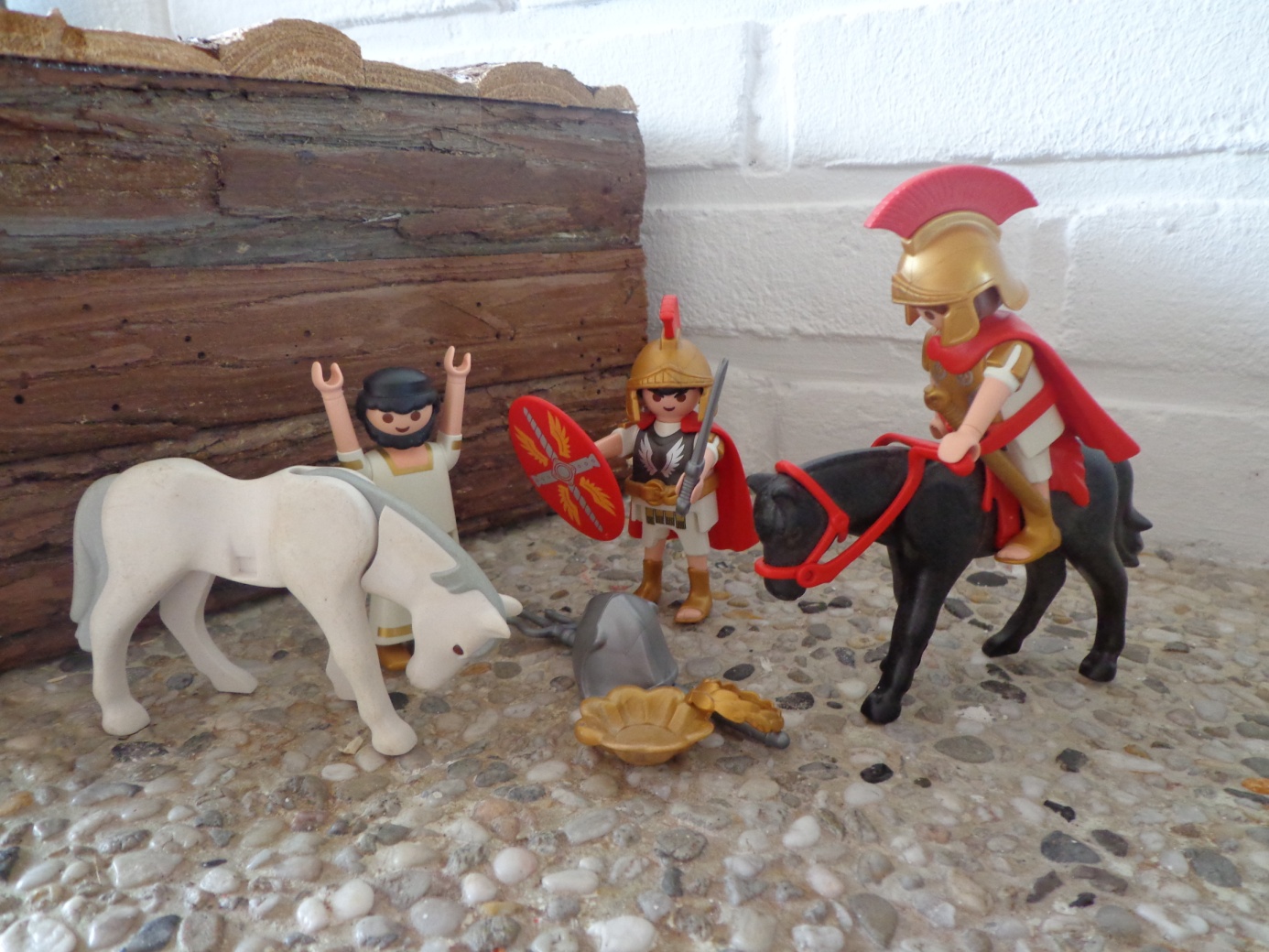 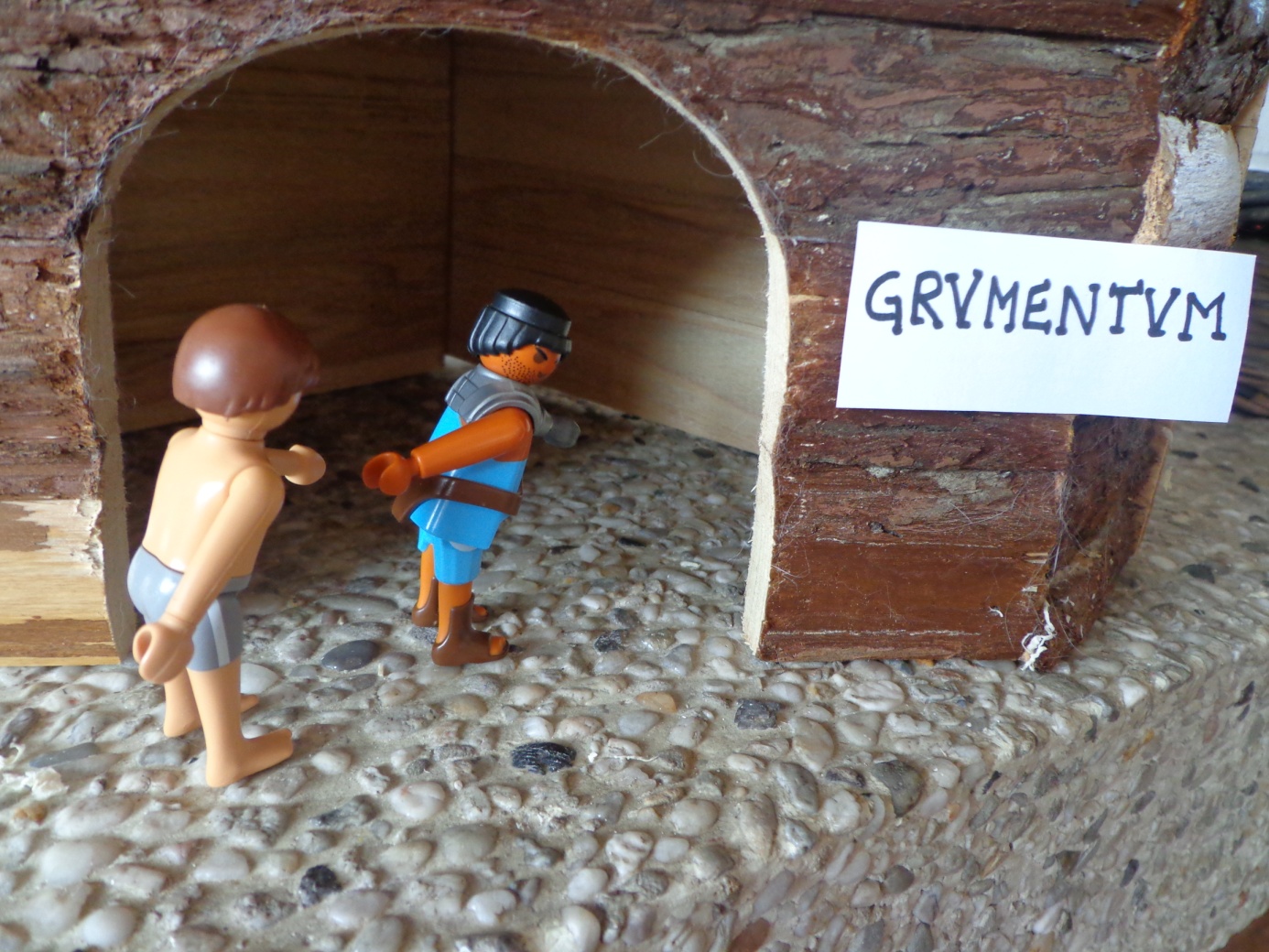 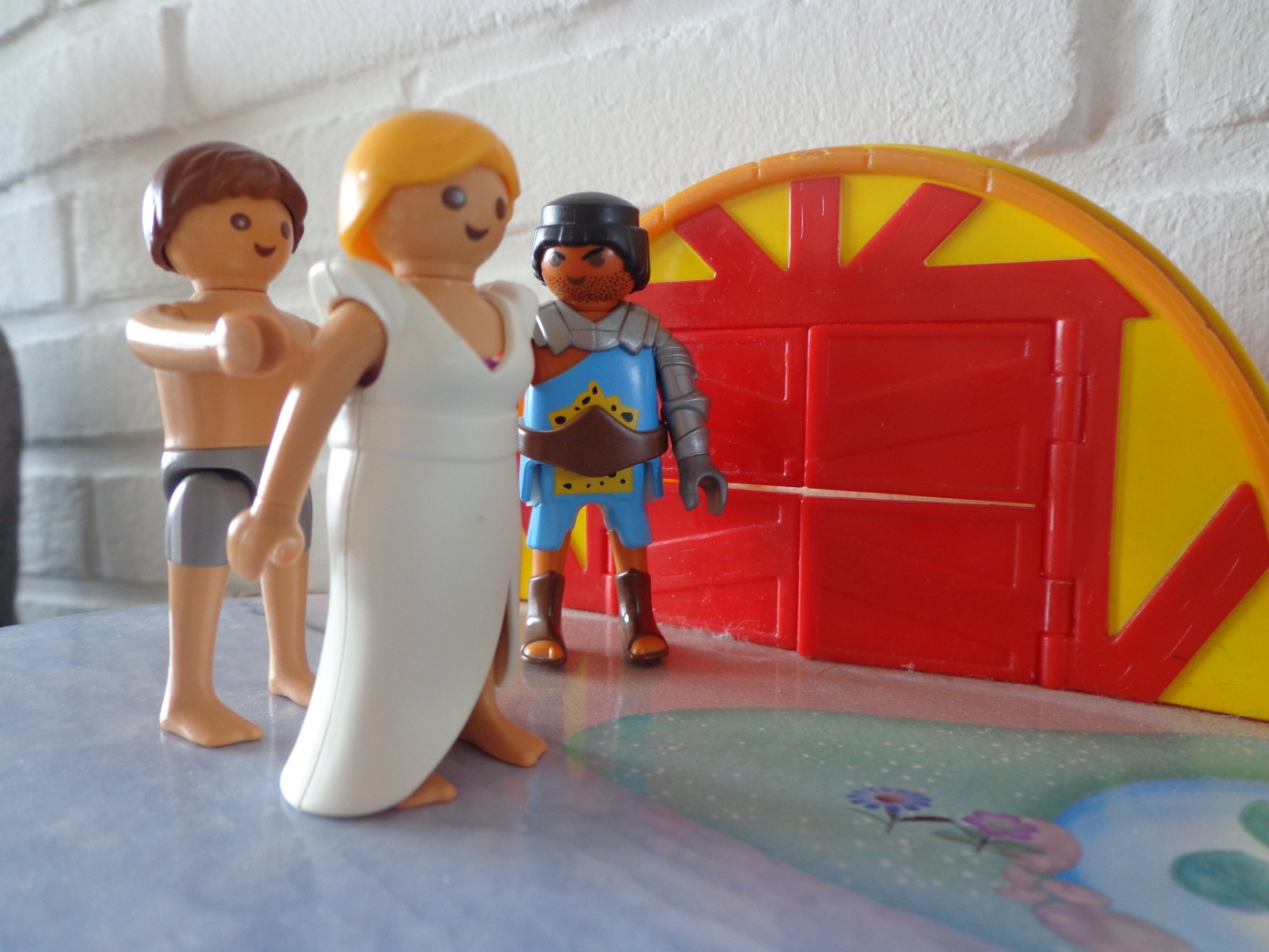 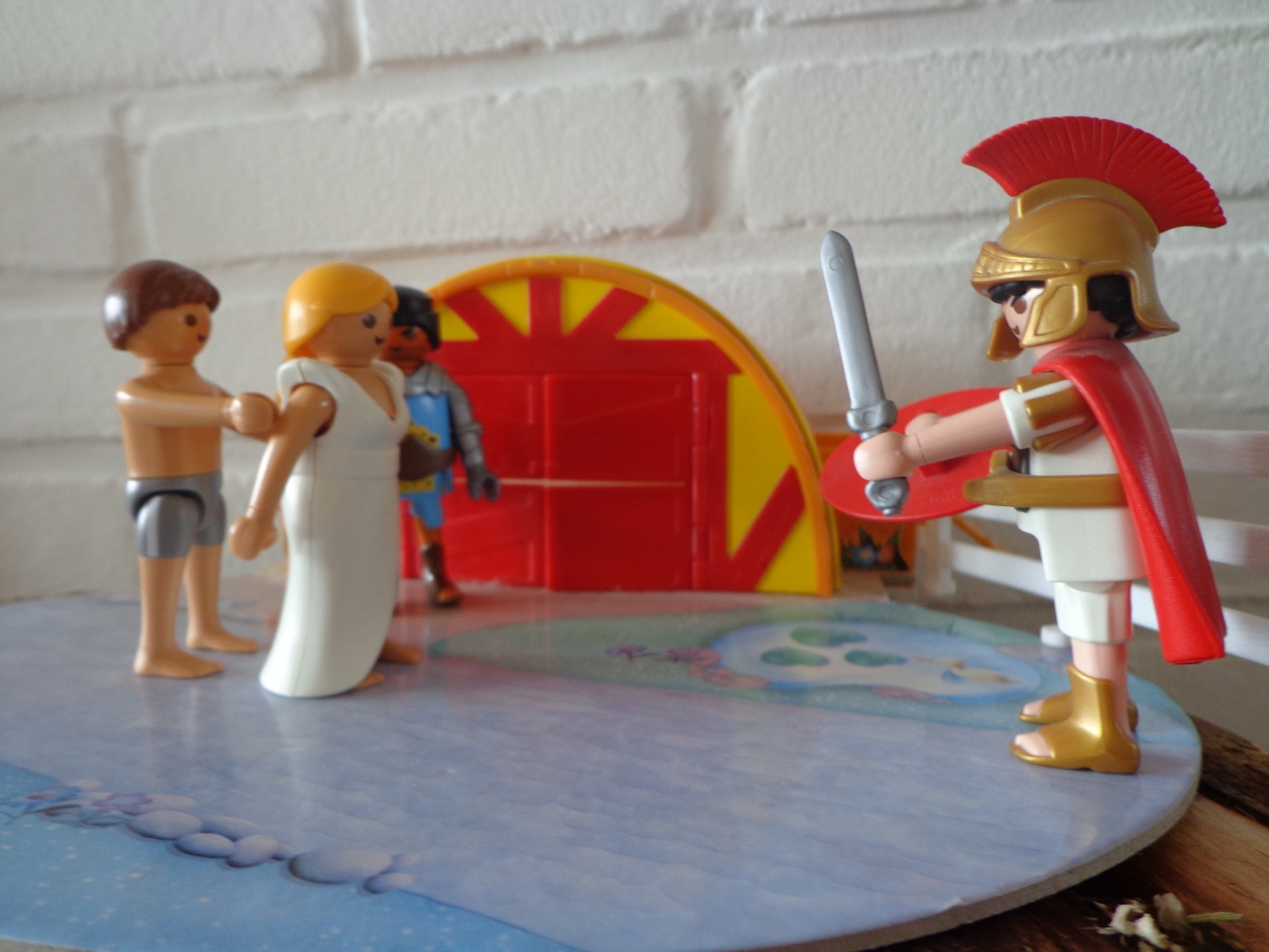 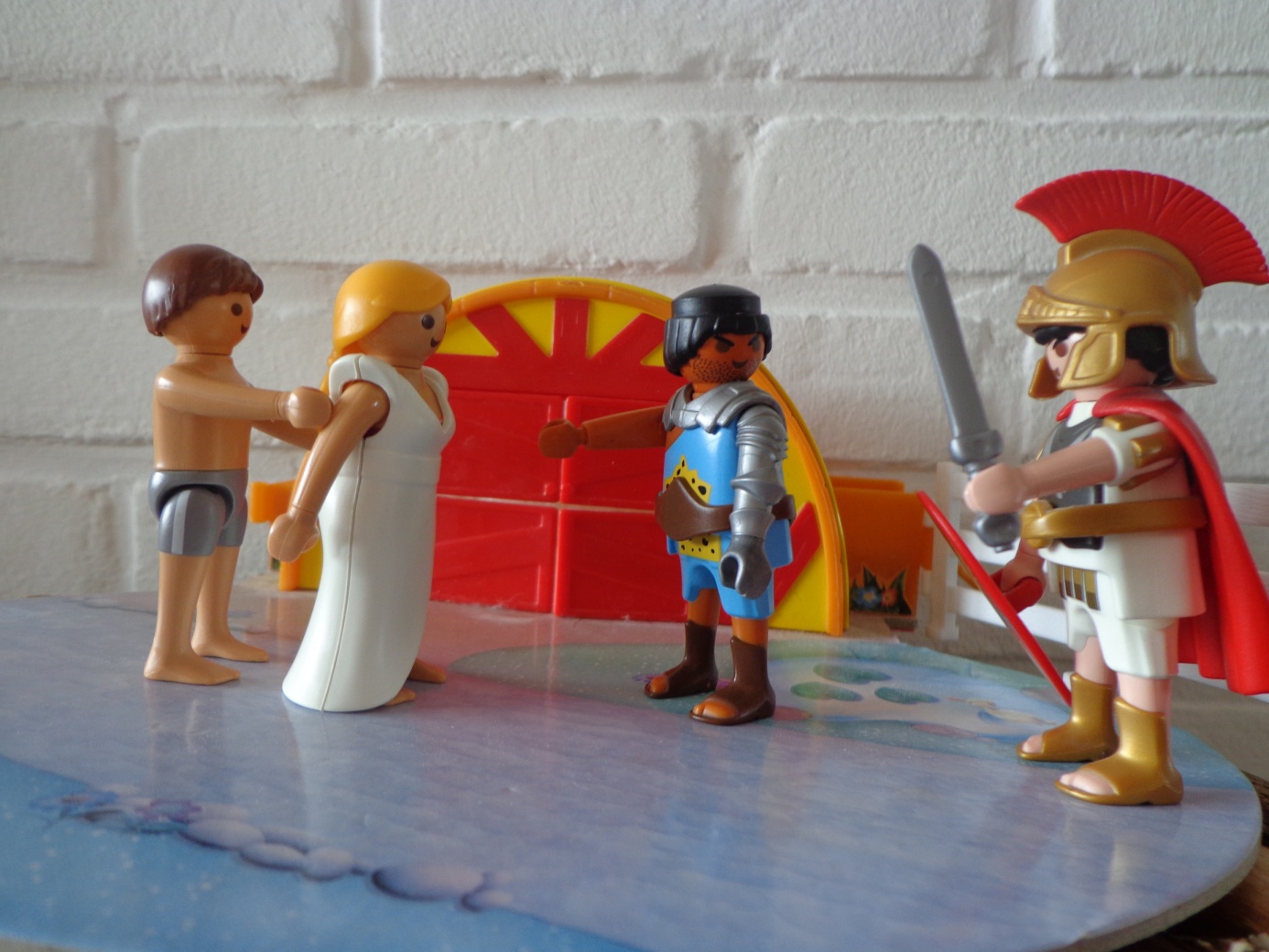 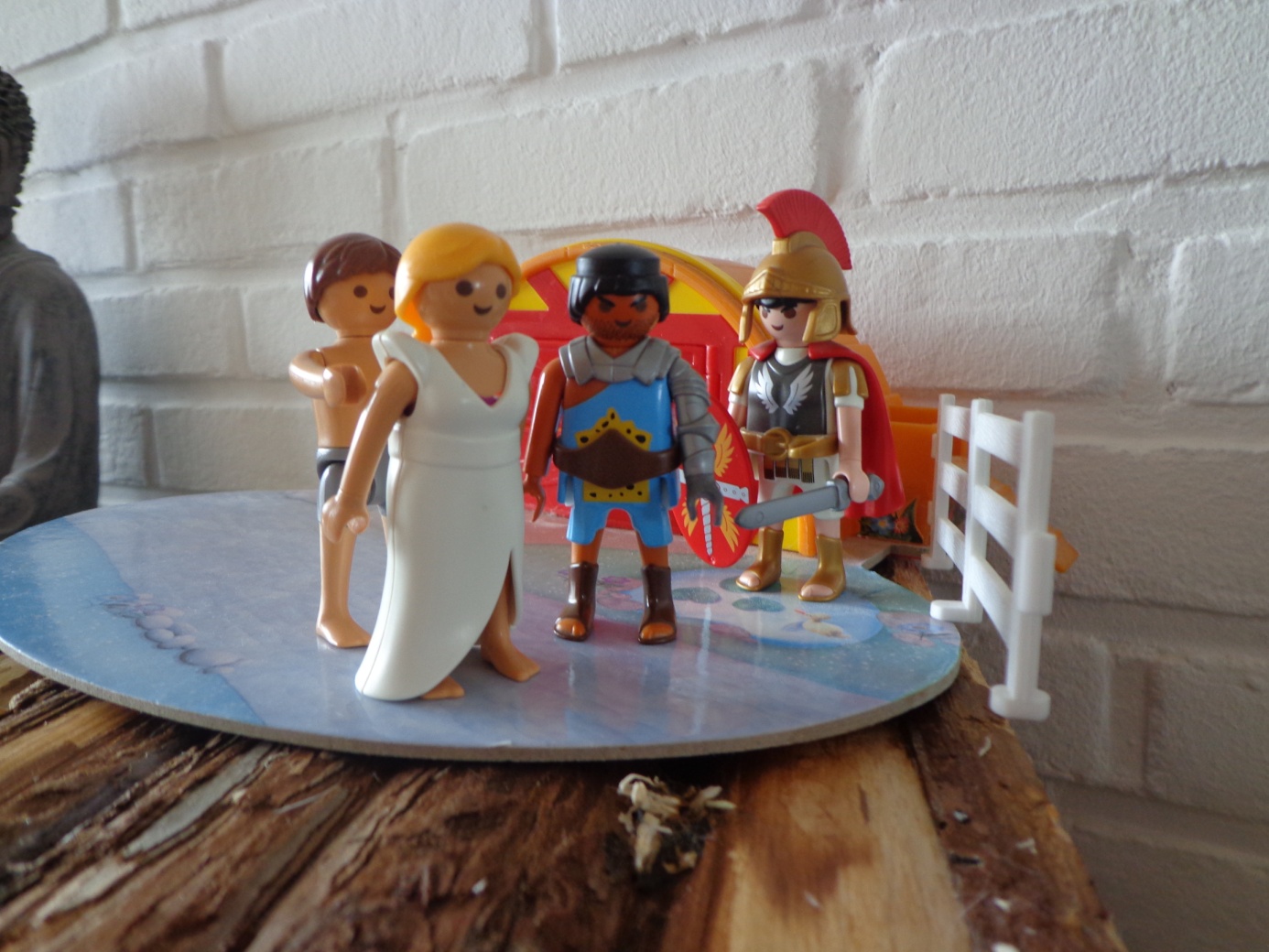 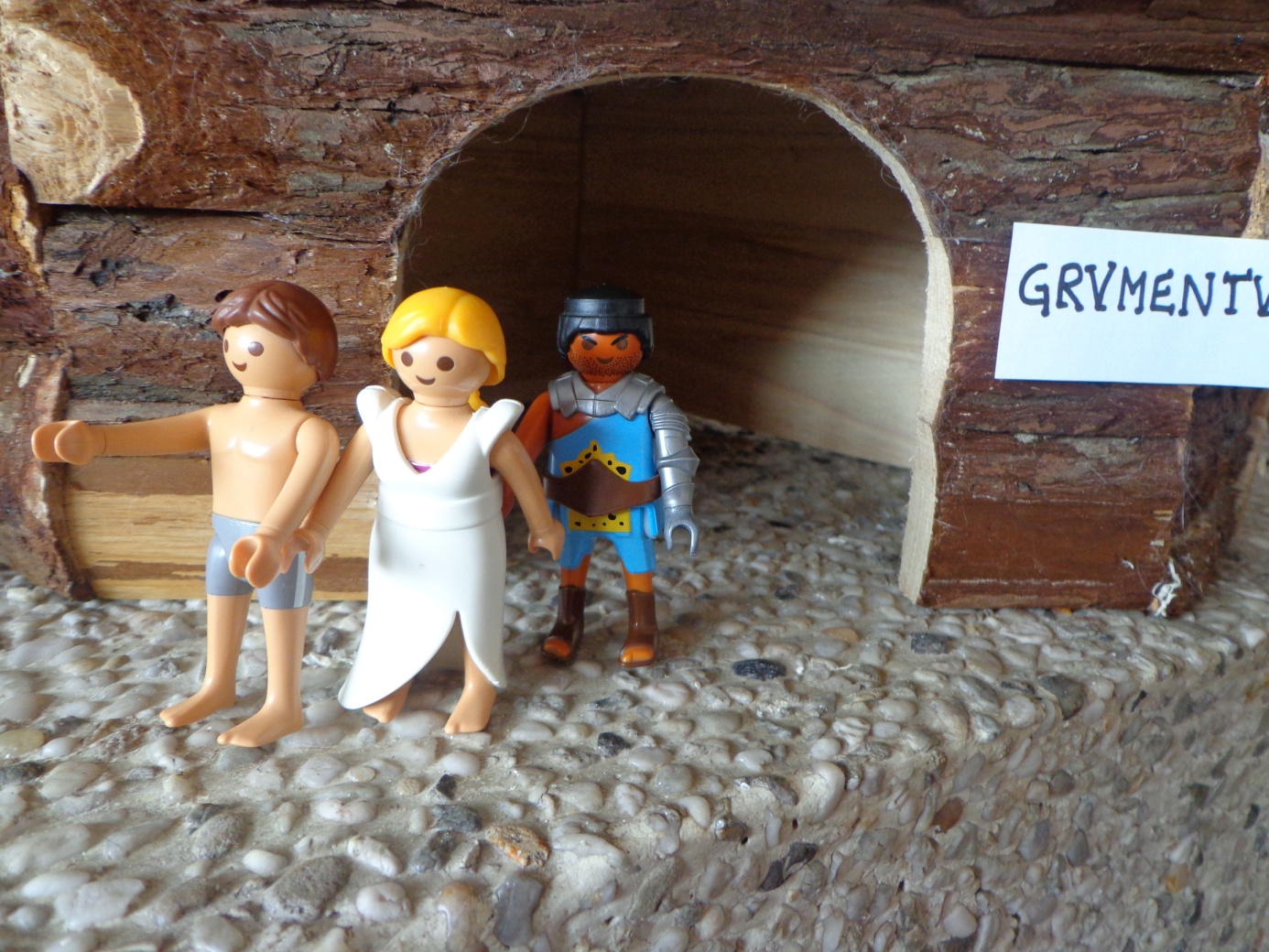 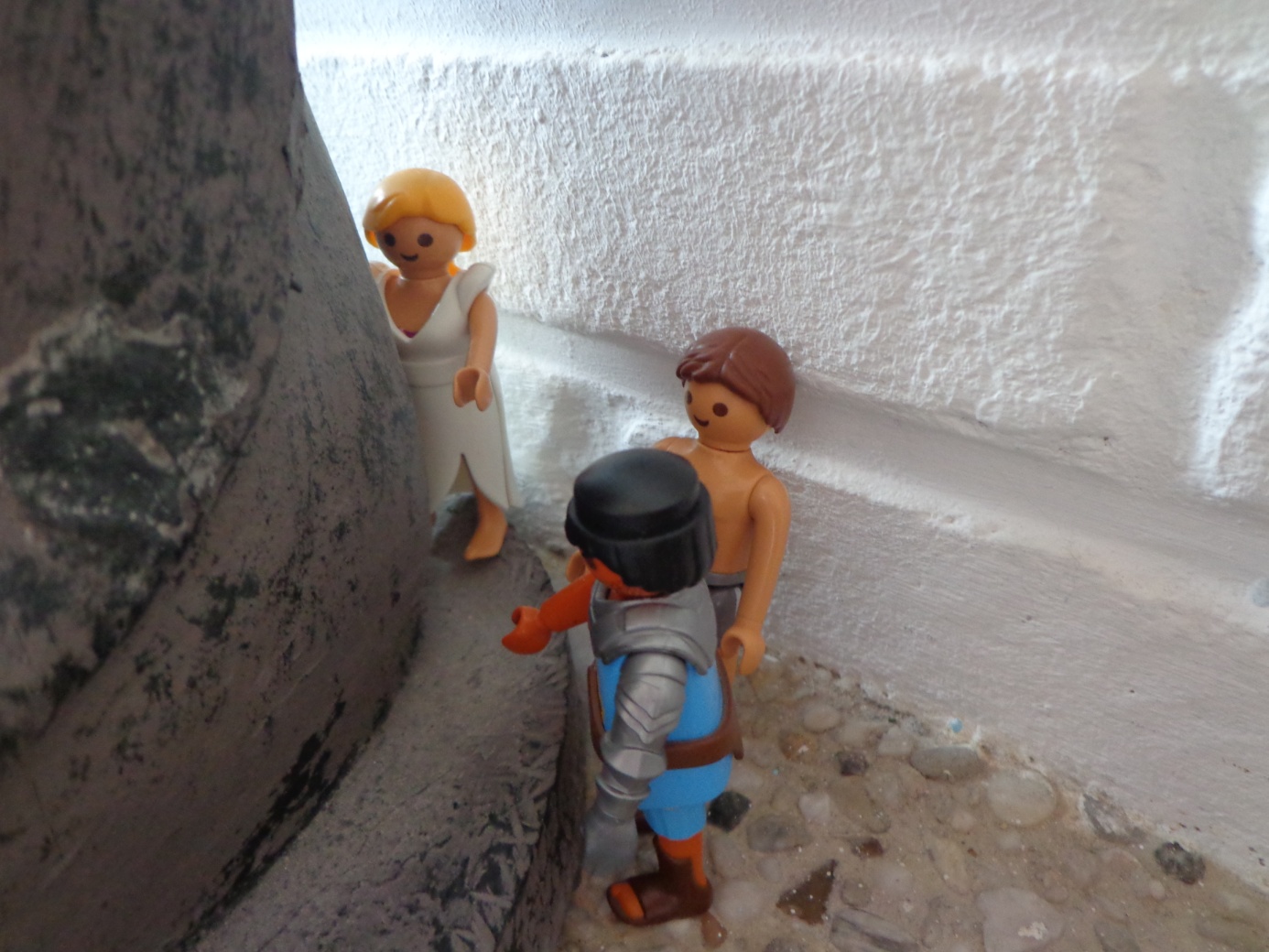 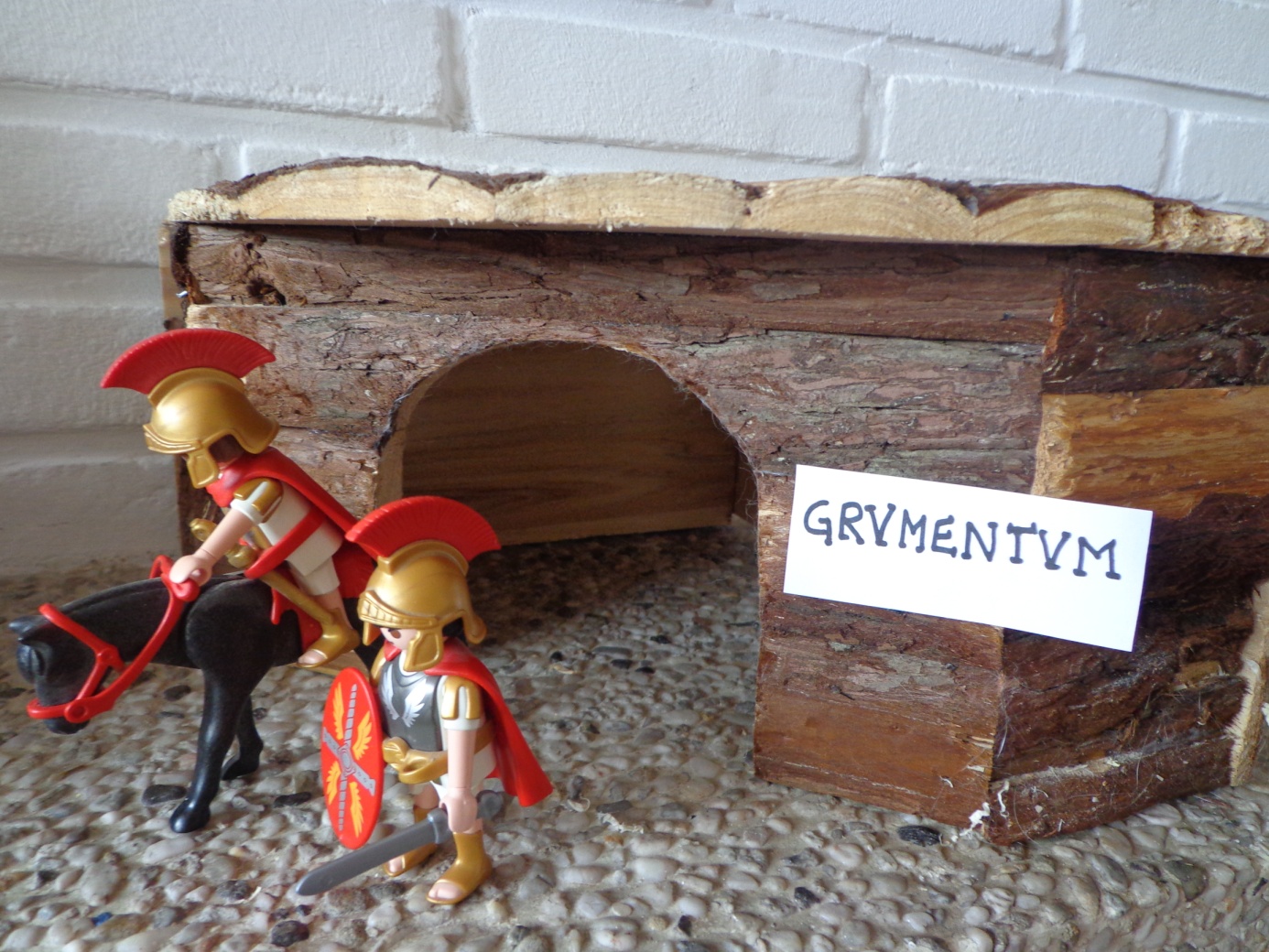 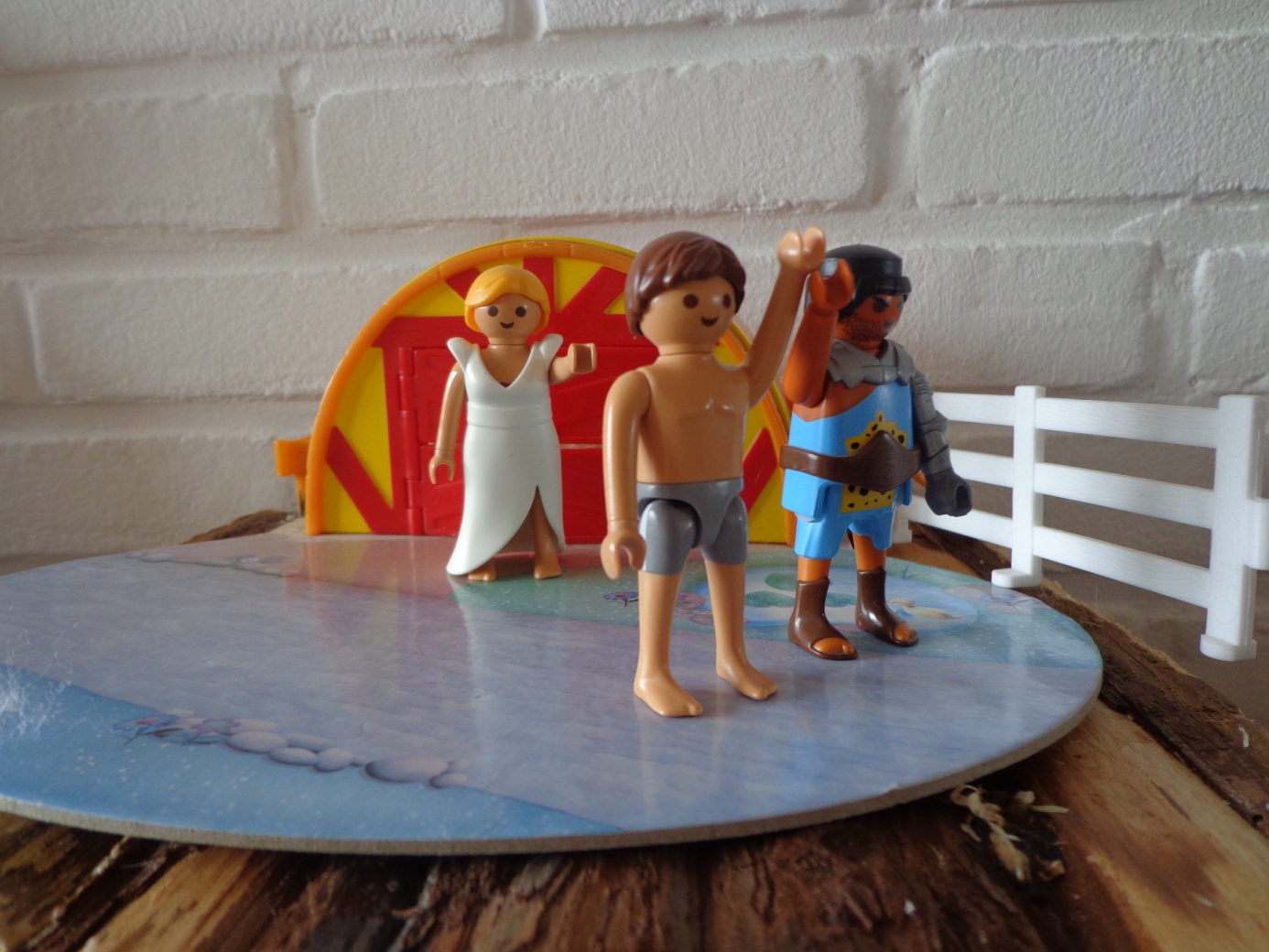 Consignes :Reconstituez les légendes de chacune des photos illustrant le texte « Deux esclaves bien dévoués ! ». Ces légendes se trouvent sur la page précédente.Numérotez les vignettes légendes et recopiez le numéro de chaque légende sur la bonne image (y compris la page « personnages »). Indice :Grumenti civis : Le citoyen de Grumentum.